Sumary – UpdatesThe paper had some improvements:•	As the Methodology Human-Centered Design had been used by NASA, we understand that we could be a strong reference for our study. So we focused deeper our paper on this method, and we brought more bibliography references from NASA and we studied more on this subject. NASA is a good reference that we are using for training pilots.•	Concepts about Augmented Reality was more explained, including more bibliography references.•	It was extended at least 30%.•	Title has changed•	It was included a new vision and opinion from a doctor, a health professional that is a specialist in apply tests in aeronautic pilots. We are still waiting for his contributions, that will be included in the paper. His background is: ACADEMIC AND EDUCATIONAL BACKGROUND-Medicine University of Marilia - Sao Paulo - B.A. - Brazil - 1974-Sao Paulo University - Faculty of Medicine -Postgraduate Course and -Master in Endoscopy - Msc -Brazil - 1976-Temple University - Chevalier Jackson Clinic - Endoscopy Postgraduate Course - Philadelphia - 1976-National Cancer Center - Tokyo - Japan - Endoscopy and Cancer Postgraduate Course - 1980-NASA - Johnson Space Center - Houston - Tx - USA - Physiology and Aerospacial Medicine Course - 1993-ANAC - National Civil Aviation Agency - Rio de Janeiro - Brasil - Postgraduate Course for Aerospacial Medical Examiners - 2012 -Paranaense Aviation School - Curitiba - Brazil -  Pilot Course - 1999PROFESSIONAL BACKGROUND:-USP - Sao Paulo University - Medical Faculty’s Professor-M.D. - Private Clinic - Balneario Camboriu - Santa Catarina State - Brazil-ANAC - Nacional Civil Aviation Agency - Rio de Janeiro - Brazil - Medical Expert and Examiner for  Pilot’s and Crew’s Medical Aviation Certification-Aerospacial Medicine’s Professor at  Voefloripa Aviation School - Hercílio Luz International Airport - Florianopolis - BrazilWe ask for more time:Because of the COVID 19 Positive test of the author Simone Keller Fuchter ( attached in the second page), we had a delay in the improvement of the extended paper.We still will do:·        The English Review with the website:  https://cityhillsproofreading.com/ ·        Finalize the paper format·        Check the references format·        Increase the paper with the new member´s analyses, the doctor that will contribute with a new vision based on the health, cognitive focus, and physical comfort of the pilots.Regards,Simone Keller Füchter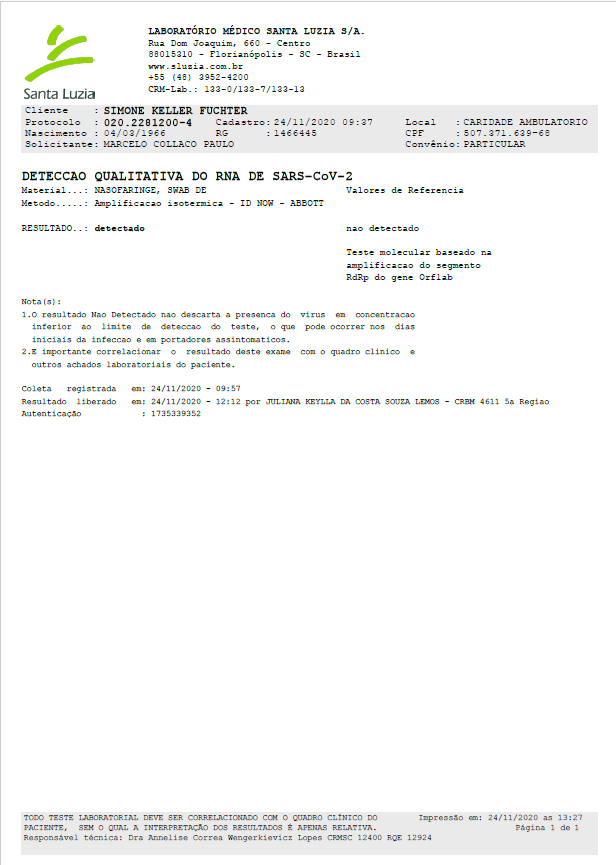 